Министерство образования Республики КомиУправление образования г.ВоркутаМуниципальное учреждение дополнительного образования «Дворец творчества детей и молодёжи» г.ВоркутаКонспект занятия по дополнительнойобщеобразовательной-дополнительной общеразвивающей программе «Туристята»Тема занятия: «Оказание первой доврачебной помощи»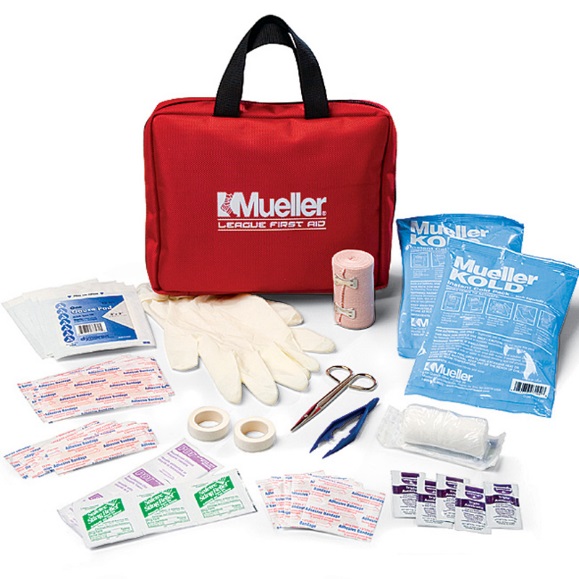  Подготовила:Зиннатуллина Светлана Андреевна 89121571897Sweety38@yandex.ruПедагог дополнительного образованияМУДО «ДТДиМ»г.Воркуты169900Р.Коми г.Воркута ул.Ленина 47тел.(82151) 3-68-15 E-mail: vorkuta_dtdm@mail.ruГород Воркута 2016Возраст учащихся: 7летТема занятия: «Оказание первой медицинской помощи»Цель занятия: познакомить учащихся с элементарными приёмами оказания первой доврачебной помощи при порезах, ссадинах, обморожениях, ожогах, ушибах, носовом кровотечении.Задачи занятия: Обучающие:Закрепить основные правила безопасного поведения в повседневной жизни.Довести до понимания детей, что оказанная первая доврачебная помощь может спасти человеку здоровье и жизнь.Довести до понимания детей, что в экстренных случаях нужно звонить в скорую помощь и службу спасения.Развивающие:Активизировать умственную деятельность учащихся через постановку проблемных вопросов и создание проблемных ситуаций.Развивать внимание и наблюдательность, умение самостоятельно пользоваться полученными знаниями в повседневной жизни.Развивать умения обработать ссадину, порез, остановить носовое кровотечение, вызвать скорую медицинскую помощь через игровые моменты и постановку проблемных вопросов.Воспитательные:Воспитывать желание быть здоровым, чувство ответственности за личную безопасность, желание оказать помощь.Способствовать воспитанию умения работать в парах, чувства взаимопомощи к ближнему.Планируемые результаты ЛичностныеУмение управлять своими эмоциями, владеть культурой общения и взаимодействия в процессе занятия, во время игр.Умение предупреждать конфликтные ситуации и находить выходы из спорных ситуаций в процессе игровой и соревновательной деятельности на основе уважительного и доброжелательного отношения к окружающим. МетапредметныеРегулятивные УУД:Понимать цель выполняемых действий.Проговаривать и осуществлять последовательность действий.Учиться совместно с педагогом и другими учащимися давать эмоциональную оценку деятельности товарищей. Познавательные УУД:Умение самостоятельно определять цели своего обучения.Ставить и формировать для себя новые задачи в учёбе и познавательной деятельности.Развивать мотивы и интересы своей познавательной деятельности.Анализировать полученную информацию.Коммуникативные УУД:Умение организовывать учебное сотрудничество и совместную деятельность с преподавателем и сверстниками, работать индивидуально и в парах.Умение формировать, аргументировать и отстаивать своё мнение. ПредметныеПонимание роли и значения вовремя оказанной доврачебной помощи, активном включении в здоровый образ жизни, укреплении и сохранении индивидуального здоровья.Умение обработать ссадину, порез, остановить носовое кровотечение, вызвать скорую медицинскую помощь.Место проведения занятия: учебный кабинет Продолжительность занятия: 45 минТип занятия: изучение нового материала.Материально-техническое обеспечение занятия:Экран, проектор, ноутбук, ложки, линейки, кружки (деревянные, металлические, пластмассовые) Методическое и дидактическое обеспечение занятия:- Аптечка с набором медикаментов.- Набор картинок «Если ты поранился».- Карточки с изображением способов оказания первой доврачебной помощи.- Эмблемы (ОПП- окажу первую помощь)Информационное обеспечение.1.Буйдова  Л.Н.,   Кочнева  С.В.   организация   методической   службы   учреждений доп.обр.детей: /Учеб.метод. пособие - М.: Гуманитизд. центр Владос,2001.2. Туристская игротека. Под ред.Ю.С. Константинова / Уч.метод.пособ. - М.: Гуманит. изд. центр Владос,2000.Нормативно-правовое обеспечениеФедеральный закон от 29.12.2012 N 273-ФЗ «Об образовании в Российской Федерации».Примерные требования к программам дополнительного образования детей (Приложение к письму Департамента молодежной политики, воспитания и социальной защиты детей Минобрнауки России от 11.12.2006 г. № 06-1844).Федеральный государственный образовательный стандарт основного общего образования. Утвержден приказом Министерства образования и науки Российской Федерации от 17 декабря 2010 г. № 1897.Порядок организации и осуществления образовательной деятельности по дополнительным общеобразовательным программам. Утвержден Приказ Министерства образования и науки Российской Федерации от 29 августа 2013 г. N 1008 г. [Электронный ресурс] – Режим доступа: http://www.rg.ru/2013/12/11/obr-dok.htmlУстав МУДО «ДТДиМ» г. ВоркутыСанитарно-эпидемиологические требования к учреждениям дополнительного образования детей (внешкольные учреждения) (Утверждены постановлением Главного государственного санитарного врача РФ от 3 апреля 2003 г. № 27).Распоряжение Правительства РФ от 04.09.2014 N 1726-р<Об утверждении Концепции развития дополнительного образования детей>Интернет - ресурсы педагога.http://infourok.ru/programma_turistsko_-_kraevedcheskogo_kruzhka-324335.htmhttp://madutk.ru/attachments/article/102/oz_1_4.pdfhttp://www.rg.ru/2013/11/25/doshk-standart-dok.htmlhttp://school20.tgl.ru/sp/pic/File/2014/iyun/prikaz_MON_Ob_utverjdenii_federalnogo_gosudarstvennogo_obrazovatelnogo_standarta_srednego_polnogo_obshego_obrazovaniya.pdftur.ucoz.ru/publ/koncepcija_razvitija_dopolnitelnogo_obrazovanija_do_2020_goda/1-1-0-29Интернет-ресурсы учащегося.http://www.vorkuta-cbs.ruhttps://iqsha.ruhttp://www.docme.ru/doc/165905/geograficheskij-atlas.-mir-vokrug-nas.--1991-god-http://masik.tv/cpasik-i-ego-druzya-pravila-bezopasnosti-v-byitu/1. Организационный моментОсновные элементыОсновные элементыЦель: проверка готовности учащихся к занятию.Цель: проверка готовности учащихся к занятию.ДеятельностьучащихсяДеятельность преподавателяПримечаниеПроводят подготовку к занятию.Учащиеся отвечают. (желать здоровья).СлушаютОтветы детейНастрой учащихся на работу и сообщение темы занятия:- «Здравствуйте!». Ребята, мы сейчас поздоровались, сказали замечательное слово «здравствуйте». Кто знает, что означает это слово?  Раньше говорили «здравие», отсюда и слово «здравствуй». «ЗДОРОВЬЯ ПОЖЕЛАЕШЬ - СЧАСТЬЕ ПОВСТРЕЧАЕШЬ» (Слайд 1)А теперь давайте посмотрим на экран.(Слайд 2   Заставка от мультфильма Аркадий Паровозов)Кто знает, о чём этот мультфильм? А вы умеете помогать в беде своим товарищам?Как вы думаете, о чём мы с вами сегодня поговорим?(Слайд 3)Сегодня мы с вами поговорим о сохранении здоровья и приёмах оказания первой доврачебной медицинской помощи. Прежде всего, давайте, определим, что значит быть здоровым.2. Изучение нового учебного материалаОсновные элементыОсновные элементыЦель: Активизировать речь учащихся, формировать умение составлять предложения по заданному началу, работать над совершенствованием диалогической речи.Форма организации: фронтальная, работа в парахМетоды: рассказ педагога, игра, формирование интереса к обучению.Используемые средства: слайды презентации. Критерий уровня внимания и интереса учащихся к излагаемому педагогом учебному материалу: активное участие в диалоге.Методы мотивирования (стимулирования) учебной активности учащихся в ходе освоения нового учебного материала: игры «Продолжи предложение», «Вызови врача», «Если вы поранились»Цель: Активизировать речь учащихся, формировать умение составлять предложения по заданному началу, работать над совершенствованием диалогической речи.Форма организации: фронтальная, работа в парахМетоды: рассказ педагога, игра, формирование интереса к обучению.Используемые средства: слайды презентации. Критерий уровня внимания и интереса учащихся к излагаемому педагогом учебному материалу: активное участие в диалоге.Методы мотивирования (стимулирования) учебной активности учащихся в ходе освоения нового учебного материала: игры «Продолжи предложение», «Вызови врача», «Если вы поранились»ДеятельностьучащихсяДеятельность преподавателяПримечаниеСлушают Ответы учащихсяРассматривают телефонную памятку, определение значения условных обозначений.Практические задания для учащихсяОтветы учащихсяРассматривание содержимого аптечки.                     Повторяют с показом преподавателя.Слушают Ответы учащихсяВыполняет действие, указанное педагогомСлушают обработка перекисью водорода, смазывание краёв ссадины йодом, накладывание повязки (на локтях условные ссадины, можно один локоть забинтовать, а другой заклеить пластырем).Выполняет действие, указанное педагогомУчащиеся  выбирают предмет и прикладывают его к колену. Ответы учащихсяСлушают Ходьба  с высоким подниманием колен на местеВолнообразные движения рук прыжки на местеСильные махи прямыми руками впередПотягивания, руки вверхНаклоны, колени прямыеНаклоны туловища вперед с вытянутыми прямыми рукамиОтветы учащихсяВыполняет действие, указанное педагогомСлушают Ответы учащихсяшагают к стульям и садятся  СлушаютВыполняет действие, указанное педагогомПедагог произносит начало предложения, учащиеся придумывают его конец и произносят предложение целиком  - Быть здоровым значит (не болеть, не кашлять, не лежать в больнице, быть сильным и т.д.).  - Здоровый человек (занимается спортом, не курит, сильный, бодрый и т.д.).  - У здорового человека (не болят ноги, зубы без кариеса, нет синяков и ран, хорошее зрение и т.д.).  -  Что может помешать нам быть здоровыми? Что может повлиять на наше здоровье? (≈ микробы, погода, вирусы, неосторожность…). -  Кто помогает нам вылечиться, сохранить наше здоровье? (врачи).-  Как мы сообщаем врачу  о том, что заболели? (по телефону или в поликлинике).А пока врач не приехал, ВЗРОСЛЫЕ могут помочь вам и оказать первую помощь.(Слайд 4) ПЕРВАЯ ПОМОЩЬ – это простейшие срочные меры, необходимые для спасения жизни и здоровья пострадавшим при повреждениях, несчастных случаях и внезапных заболеваниях. Она оказывается на месте происшествия до прибытия врача, поэтому и называется ДОВРАЧЕБНОЙ. А как же нам с вами можно вызвать врача? (кто-то может сказать) (Слайд 5)   Обратить внимание детей на то, что вызывают в экстренных случаях – «скорую». Правильно! Скорая помощь в Воркуте, да и в любом городе, оказывает гражданам экстренную медицинскую помощь при травмах, заболеваниях, отравлениях и несчастных случаях. (Слайд 6)Каждый житель должен знать телефон 03 со стационарного обычного телефона и с мобильного телефона – 103, А НОМЕР 112 – Единый телефон Службы Спасения. Давайте попробуем вызвать врача по телефону. А поможет нам в этом телефонная карта «Медицинская помощь». Которая представлена на Экране.  - «А если у твоей бабушки заболело сердце. Куда надо звонить, чтобы ей оказали экстренную помощь?».                                                                    После первого выполнения задания обговорить, всё ли правильно сделано. Обратить внимание поздоровался ли ребёнок, употреблял ли вежливые слова: «пожалуйста», «спасибо», «будьте добры», «до свидания», правильно ли объяснил причину вызова и т.д. (повторить игру 2-3 раза с разными ситуациями)Врачи несомненно помогут вам справиться с бедой, но до их прихода необходимо оказать          пострадавшему первую помощь. Зачастую оказанная первая помощь может спасти человеку здоровье и жизнь. Я хочу сегодня поговорить с вами о травмах, которые могут случиться в обычных ситуациях, например во время прогулки, и как оказать первую помощь при несчастных случаях. А поможет нам в этом моя аптечка.(Слайд 7)   - Это перекись водорода. Она нужна для промывания ран.   - Это зелёнка. Она нужна для смазывания краёв ран, чтобы убить микробы.   - Это пластырь. Он нужен для заклеивания ран.И т.д.   Обратить особое внимание детей на то, что таблетки назначает только врач, самим ни в коем случае нельзя их есть, а обработку ран производят только чистыми руками.Ребята, предлагаю вам немного отдохнуть и поиграть.            Гордо ехал мальчик Петя            На своём велосипеде,             А потом лихачить стал –             Руль руками не держал!             На дорогу он свалился,            Все он локти ободрал, «Ой, как больно!» закричал.                 Чтоб паденья избежать,                                     надо крепко руль держать!    - Ребята,  Петя поранил себе локти. Ему надо помочь. Как?(Слайд 8)Ссадина, ранка: 1.Сказать взрослому.                         2. Промыть ранку перекисью водорода.                          3. Смазать вокруг ранки йодом или зелёнкой  (эти жидкости убивают микробов).                          4. Заклеить лейкопластырем, забинтовать чистым бинтом.-Кто сыграет роль Пети, получившего травму при падении с велосипеда?Обратить внимание на то, что зеленкой или йодом нужно обрабатывать только вокруг ранки.(Слайд 9)Я упал, ушибся сильно,Мои слёзы горячи.Этот скользкий в луже камень,Он разжёг в колене пламя...-Представьте, что с вашим товарищем случилась такая неприятность. Что вы будете делать?Ушиб:   1. Сказать взрослому.               2. Приложить к ушибленному месту что-нибудь холодное.   «Выбери предмет для прикладывания к ушибленному месту».Почему именно этот предмет вы выбрали? Как можно использовать носовой платок при ушибе? (намочить его холодной водой).(Слайд 10)На улице сильный мороз,Кусает он щёки и нос.Но Ваня домой не идёт,Гуляет весь день напролёт. И  вот  пальцы рук онемели,Не знает он, что же делать.- Ребята, а вы знаете, что делать?Обморожение:    1. Сказать взрослому.                         2. Осторожно растереть обмороженное место рукой, чистым платком, пока не порозовеет.  Растирать снегом нельзя!                           3. Вернуться в тёплое помещение (попить горячего чая).- Что нужно сделать, если просто почувствовали, что вам холодно? (попрыгать, побегать), давайте и мы с вами погреемся немного. Встаем из-за столов и повторяем движения за мной.Мы - туристы. Мы - в дороге,Веселей шагайте ноги!Легче выдох, глубже вдох, 
Путь не близок, путь далек. 
Впереди течет ручей,                                                                      
Перепрыгнем поскорей.              У речного плеса,                          
Взяли в руки весла, 
Пусть крепят уключины, 
Мы грести научены!Тихо к берегу пристанем,           
И на цыпочки привстанем. 
Вверх потянемся слегка,Станут ближе облака.Мы в дремучий лес зашли:      
Ветви гнутся до земли. 
Ниже, ниже наклонись, 
Под ветвями проберись.
А теперь дрова пора                 
Приготовить для костра. 
Чтобы ярче был костер, 
Веселей руби, топорВы согрелись? Давайте продолжим наше занятие:(слайд11)Вот так носик у Алёны – Кровь вдруг стала капать. Ситуация знакома?Но не надо плакать.-Что вы посоветуете Алёнке?Кровь из носа:  1. Сказать взрослому.                        2. Сесть, опустив подбородок.                        3. Приложить холод к носу.                        4. Держать у носа  платок (взрослый: поместит в ноздрю тампон с перекисью водорода).(Слайд 12)У огня игрался КоляИ игрою был доволен.А когда огонь обжёг, Боли выдержать не мог –Он от боли закричал Маме жаловаться стал. - Хорошо, что Коля побежал к маме. Как вы думаете, что мама посоветует Коле?Ожог:    1. Сказать взрослому.              2. Подставить под струю холодной воды (15 мин).С некоторыми ребятами случились неприятности, потому что они не соблюдали осторожность, не берегли своё здоровье. Какие советы можно дать этим ребятам? Какие правила нужно соблюдать в повседневной жизни, чтобы с вами не приключились такие же истории?На слайде телефон скорой помощи Спрашиваем учащихся, которые не участвовали в прошлом опросе, но с учетом индивидуальных возможностей учащегося.В аптечке находятся:бинт, вата, перекись водорода, зелёнка, йод, лейкопластырь, ватные палочки, таблетки анальгин, активированный угольВызываем для демонстрации 2 учащихся (один пострадавший, другой оказывает помощь, для реалистичности можно использовать  специальные карандаши для аквагрима красного цвета), которые не участвовали в прошлом опросе, но с учетом индивидуальных возможностей.Практическое выполнение оказания первой помощи:Вызываем для демонстрации учащихся, которые не участвовали в прошлом опросе, но с учетом индивидуальных возможностей.На столе различные предметы: ложки, линейки, кружки (деревянные, металлические, пластмассовые),Вызываем для демонстрации учащихся, которые не участвовали в прошлом опросе, но с учетом индивидуальных возможностей.Динамическая паузаВызываем для демонстрации учащихся, которые не участвовали в прошлом опросе, но с учетом индивидуальных возможностей.3. Закрепление учебного материалаОсновные элементыОсновные элементыЦель (для учащихся): выполнить задание на закрепление материала максимально правильноЦель (педагога): проверить, как учащиеся усвоили правила оказания первой помощиФорма организации: фронтальная, индивидуальная.Методы: рассказ педагога, практическая работа, самоконтроль.Используемые средства: набор картинок «Если ты поранился»,карточки с изображением моментов оказания первой помощи.Критерии, позволяющие определить степень усвоения учащимися нового материала: Правильный подбор методов оказания первой помощи к конкретной ситуацииПути и методы реагирования на ситуации затруднения выполнения поставленной цели: целевые обходы- оказание помощи слабо подготовленным учащимся;Цель (для учащихся): выполнить задание на закрепление материала максимально правильноЦель (педагога): проверить, как учащиеся усвоили правила оказания первой помощиФорма организации: фронтальная, индивидуальная.Методы: рассказ педагога, практическая работа, самоконтроль.Используемые средства: набор картинок «Если ты поранился»,карточки с изображением моментов оказания первой помощи.Критерии, позволяющие определить степень усвоения учащимися нового материала: Правильный подбор методов оказания первой помощи к конкретной ситуацииПути и методы реагирования на ситуации затруднения выполнения поставленной цели: целевые обходы- оказание помощи слабо подготовленным учащимся;ДеятельностьучащихсяДеятельность преподавателяПримечаниеСлушаютк картинке, отображающей конкретный несчастный случай, ребёнок подбирает карточки с изображением необходимой первой помощиДидактическая игра  «Помоги попавшим в беду»  А сейчас я вам предлагаю попробовать самим выбрать правильный вариант помощи пострадавшему. Для этого я раздам вам карточки с изображением пострадавших и карточки с изображением необходимой помощи, ваша задача правильно подобрать пару к каждой карточке. Работаем по двое, для этого повернемся к соседу по парте.Раздается набор картинок «Если ты поранился»,карточки с изображением моментов оказания первой помощи.4. Подведениеитогов занятияОсновные элементыОсновные элементыЦель: определение качества организации продвижения к цели занятия.Методы: фронтальный.Критерии достижения степени удовлетворенности учащихся:- активное участие в беседах, игре;- эмоциональное состояние учащихся в конце занятия.Цель: определение качества организации продвижения к цели занятия.Методы: фронтальный.Критерии достижения степени удовлетворенности учащихся:- активное участие в беседах, игре;- эмоциональное состояние учащихся в конце занятия.ДеятельностьучащихсяДеятельность преподавателяПримечаниеСлушаютОтветы учащихсяМолодцы ребята! Все отлично справились с заданием! Скажите, пожалуйста,   что нового мы сегодня узнали? А сможете ли вы после нашего занятия сами оказать помощь товарищу, с которым случилась беда? А вы запомнили куда звонить в экстренных случаях?Вы, ребята, должны учиться,К совершенству приёмов стремиться,Для того, чтобы знать и уметьКак беды избежать, уцелеть.Если с тобою случится беда – Взрослым рассказывай всё и всегда.Раны надо мазать йодом,При простуде – чай пить с мёдом.И запомните – лекарстваБез врача давать опасно.Но можно доверить любому ребёнкуПластырь и йод, бинты и зелёнку.Выделенные слова дети могут самостоятельно хором добавлять!Отметить активность детей.5. Рефлексия.Вы все, ребята, сегодня большие молодцы!!! Мы с вами научились оказывать себе и своим товарищам первую доврачебную помощь, стали немножечко похожи на Аркадия Паровозова  и поэтому каждый из вас получает отличительный знак ОПП(Окажу Первую Помощь) (Каждому ребёнку раздаются медали) и памятку с номерами телефонов экстренных служб. Давайте пожелаем друг другу не болеть и соблюдать осторожность!На этом наше занятие подошло к концу. До новых встреч!